Bausteine ErprobungsstufeBausteine MittelstufeBausteine OberstufeBausteine für alle StufenErzbischöfliches St.-Angela-GymnasiumAuf dem Silberberg 451688 WipperfpürthErzbischöfliches St.-Angela-Gymnasium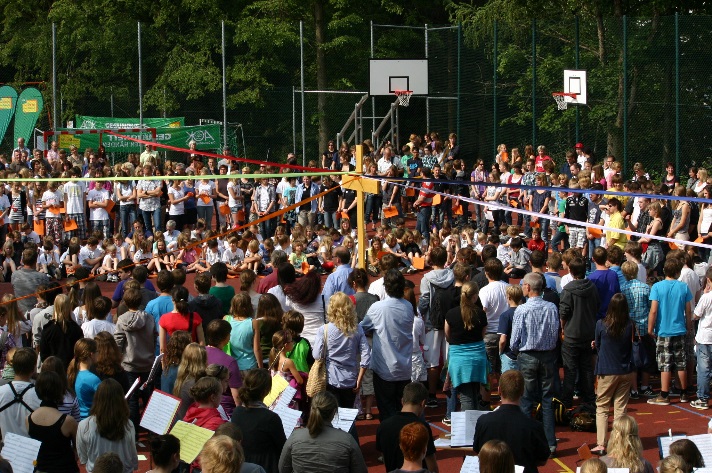 Soziales Lernen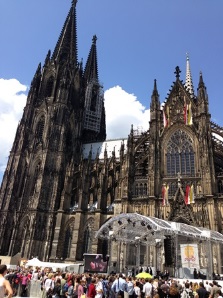 Wallfahrt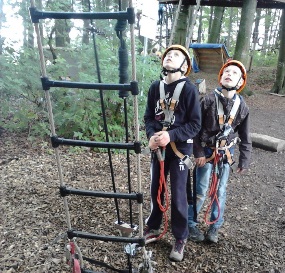 Erlebnispädagogik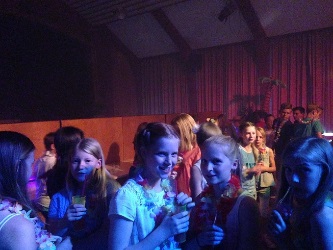 SV- Party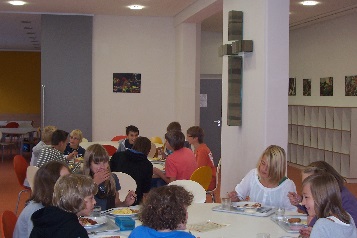 Gemeinsames Mittagessen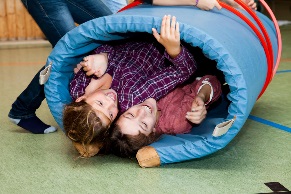 Schullandheim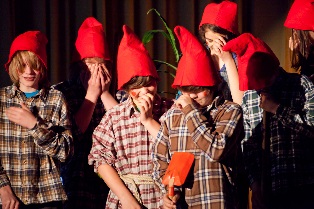 Arbeitsgemeinschaften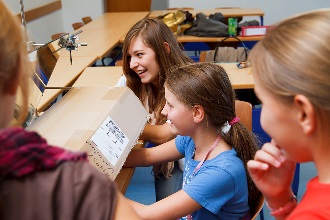 Kinderfest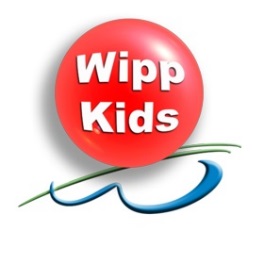 Soziales Lernen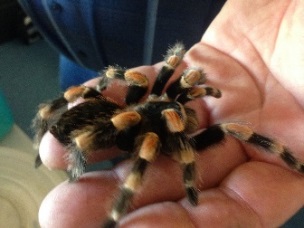 Selbststärkung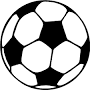 Arbeitsgemeinschaften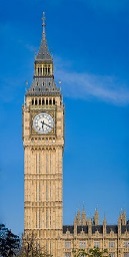 Studienfahrt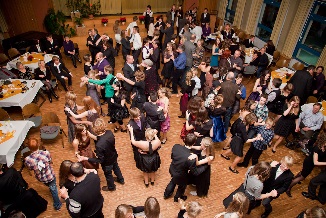 Tanzkurs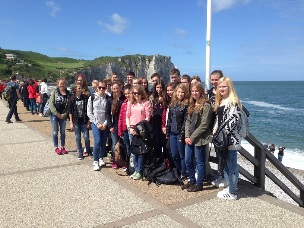 Schüleraustausch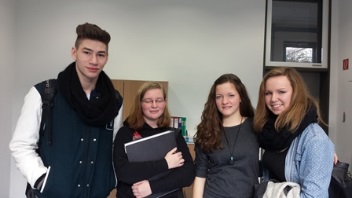 MedienScouts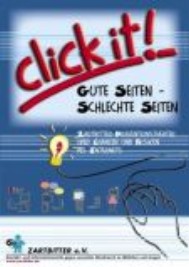 Prävention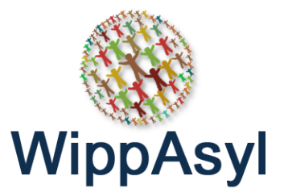 Sozialpraktikum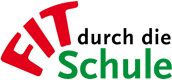 Förderprogramm AOK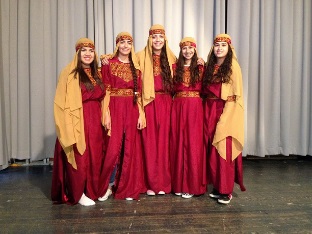 Schüleraustausch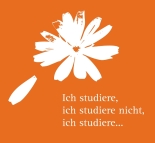 Seminar zur Berufsfindung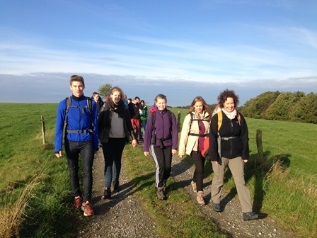 Besinnungstage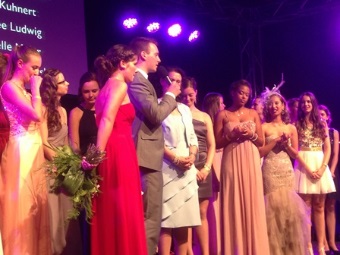 Feiern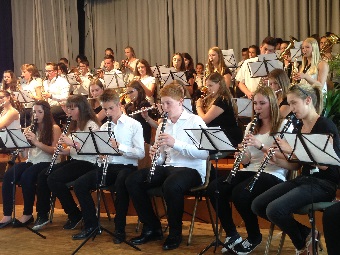 Arbeitsgemeinschaften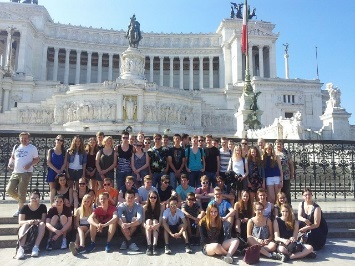 Studienfahrt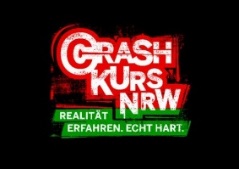 Verkehrserziehung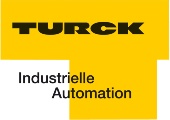 Berufspraktikum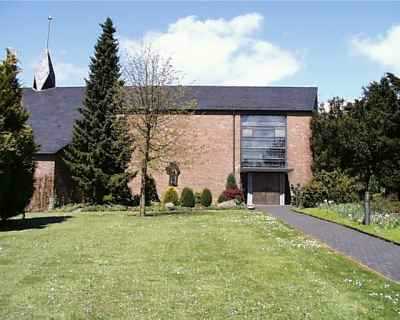 Gottesdienste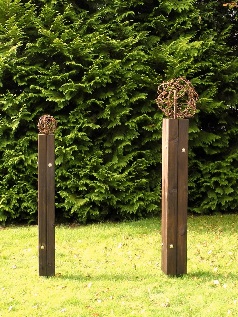 Morgengebet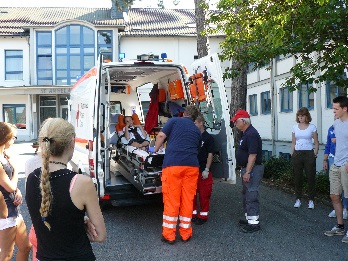 Sanitätskurs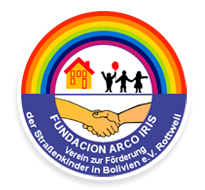 Sozialprojekt Arco Iris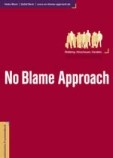 Mobbing-intervention